Lesson 22:  Choosing a ModelClassworkOpening ExerciseYou are working on a team analyzing the following data gathered by your colleagues:  Your coworker Alexandra says that the model you should use to fit the data isSketch Alexandra’s model on the axes at left on the next page.How does the graph of Alexandra’s model  relate to the four points?  Is her model a good fit to this data?Another teammate Randall says that the model you should use to fit the data isSketch Randall’s model on the axes at right on the next page. How does the graph of Randall’s model  relate to the four points?  Is his model a good fit to the data?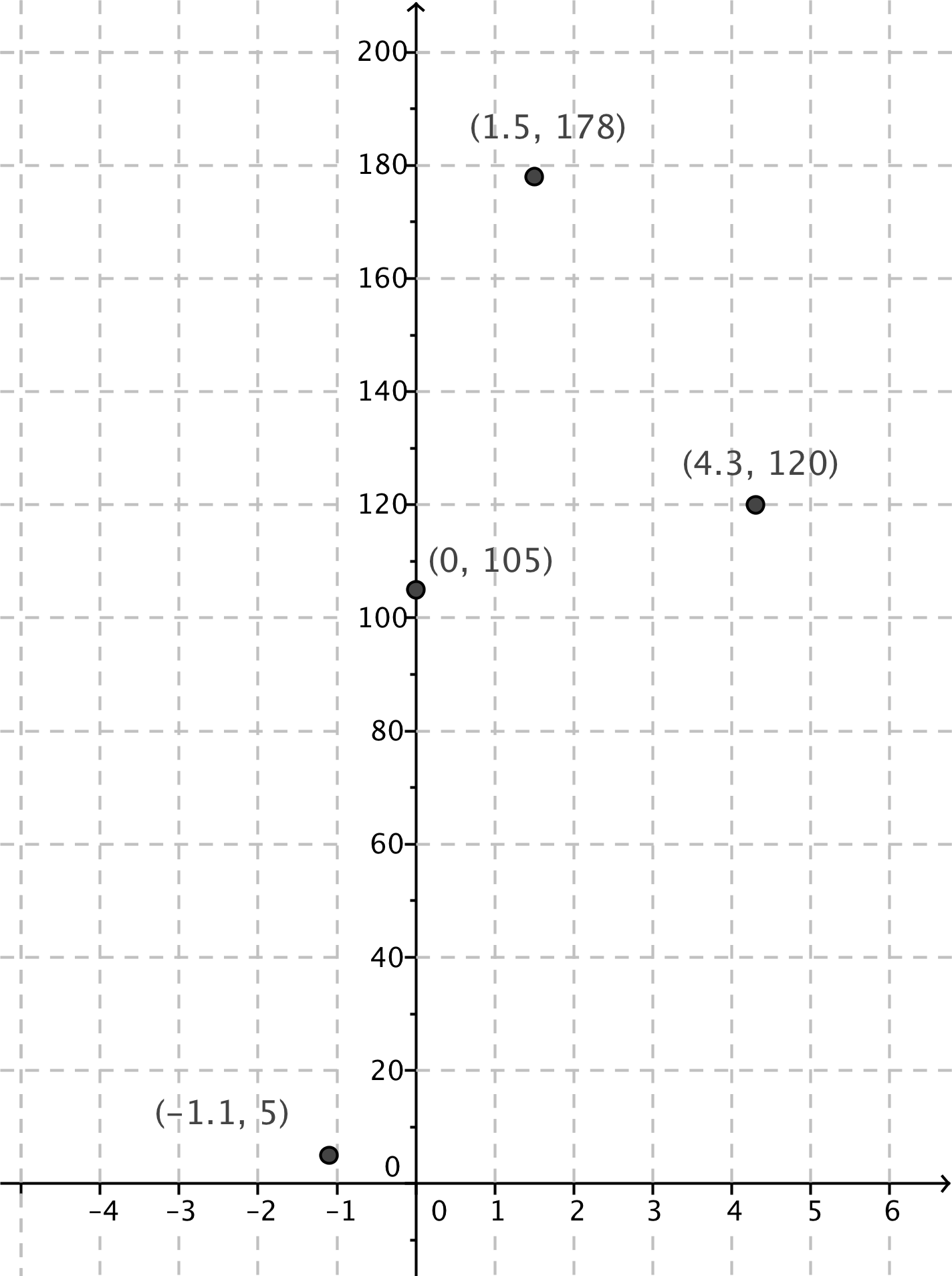 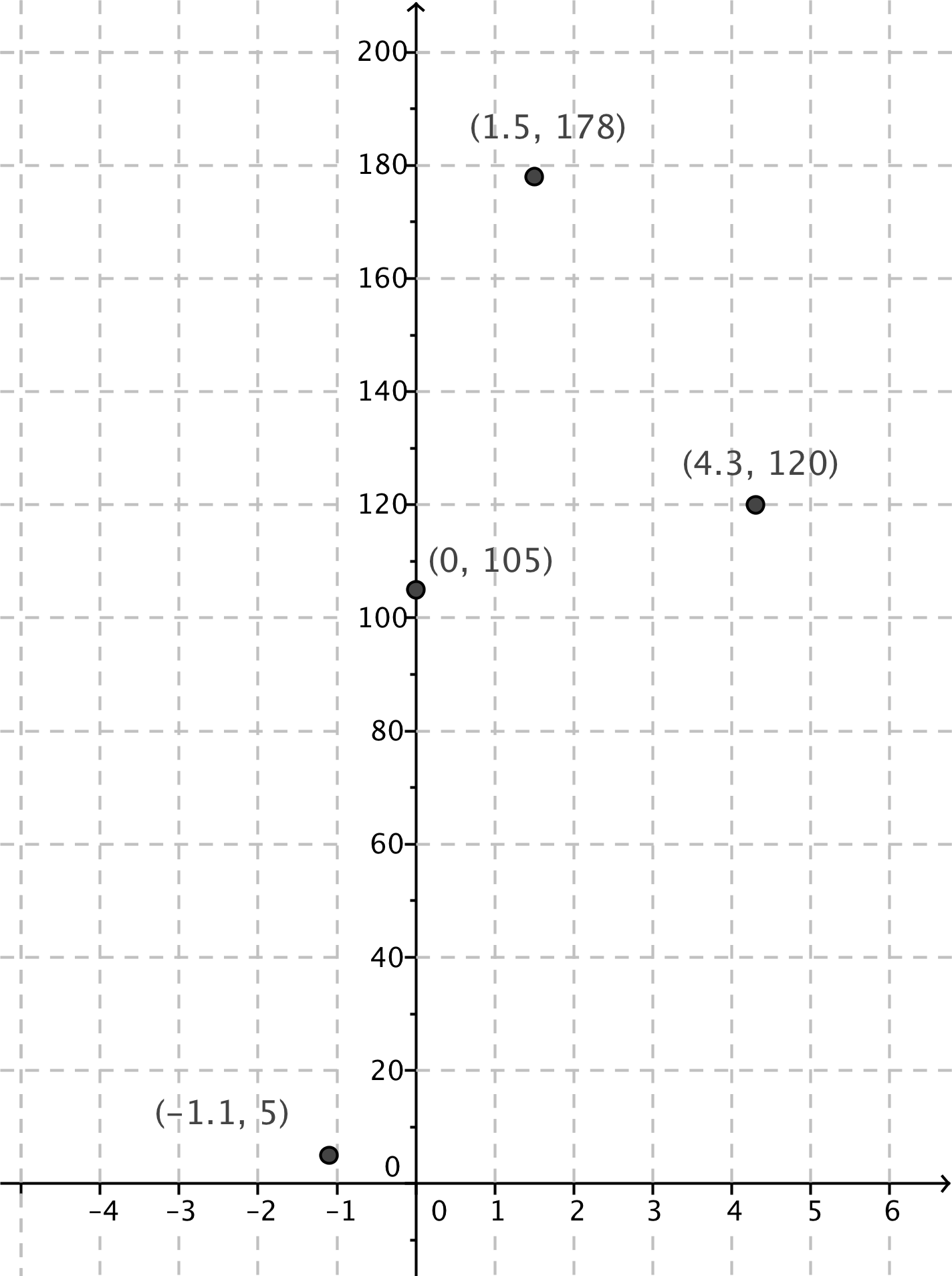 Suppose the four points represent positions of a projectile fired into the air.  Which of the two models is more appropriate in that situation, and why?In general, how do we know which model to choose?ExercisesThe table below contains the number of daylight hours in Oslo, Norway, on the specified dates.Plot the data on the grid provided.  You will need to decide how to best represent it.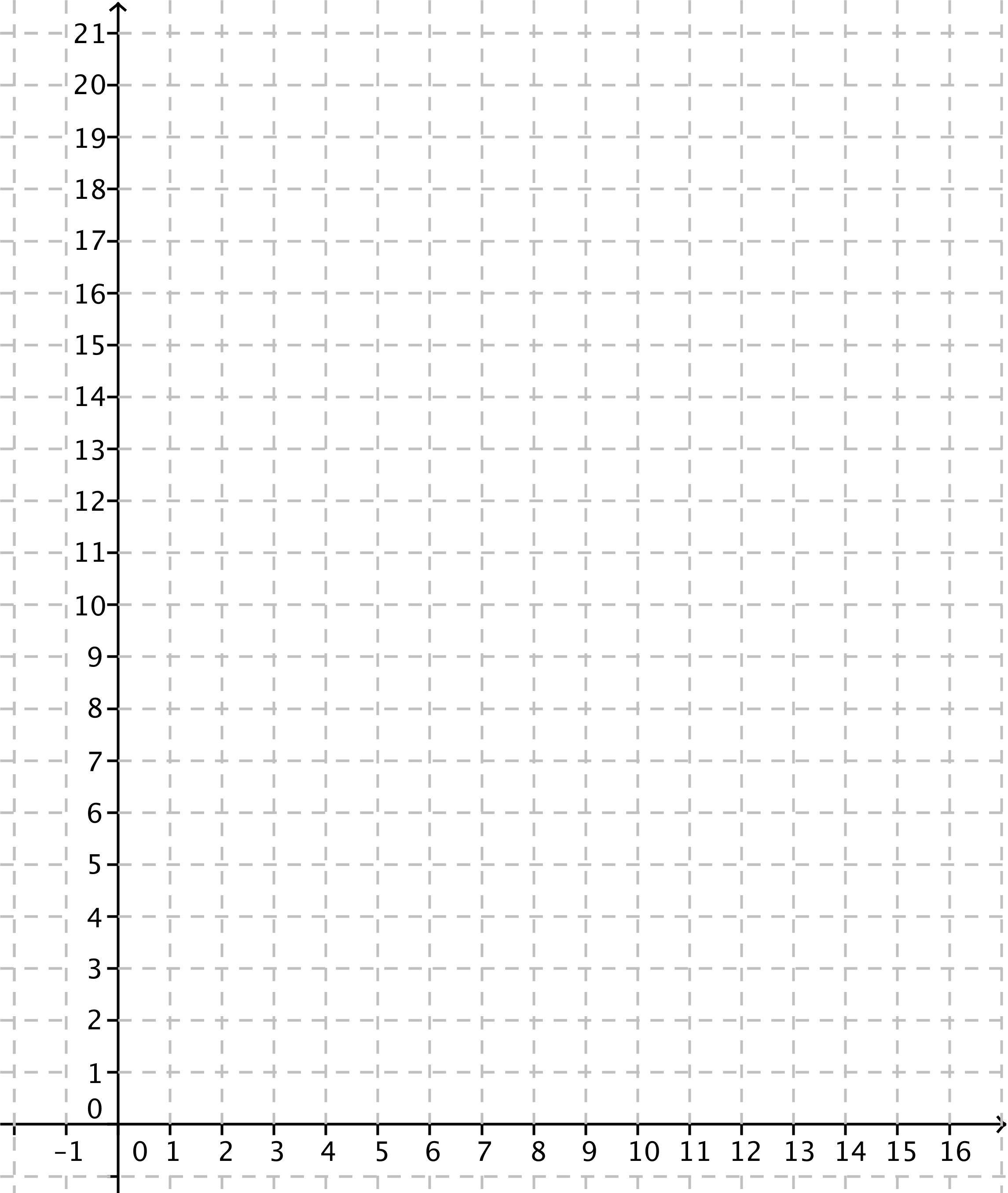 Looking at the data, what type of function appears to be the best fit?Looking at the context in which the data was gathered, what type of function should be used to model the data?Do you have enough information to find a model that is appropriate for this data?  Either find a model or explain what other information you would need to do so.The goal of the U.S. Centers for Disease Control and Prevention (CDC) is to protect public health and safety through the control and prevention of disease, injury, and disability.  Suppose that  people have been diagnosed with a new strain of the flu virus, and scientists estimate that each person with the virus will infect  people every day with the flu.What type of function should the scientists at the CDC use to model the initial spread of this strain of flu to try to prevent an epidemic?  Explain how you know. Do you have enough information to find a model that is appropriate for this situation?  Either find a model or explain what other information you would need to do so.An artist is designing posters for a new advertising campaign.  The first poster takes hours to design, but each subsequent poster takes roughly minutes less time than the previous one as he gets more practice.What type of function models the amount of time needed to create  posters, for ?  Explain how you know. Do you have enough information to find a model that is appropriate for this situation?  Either find a model or explain what other information you would need to do so.A homeowner notices that her heating bill is the lowest in the month of July and increases until it reaches its highest amount in the month of February.  After February, the amount of the heating bill slowly drops back to the level it was in July, when it begins to increase again.  The amount of the bill in February is roughly four times the amount of the bill in July.  What type of function models the amount of the heating bill in a particular month?  Explain how you know.Do you have enough information to find a model that is appropriate for this situation?  Either find a model or explain what other information you would need to do so.An online merchant sells used books for  each, and the sales tax rate is  of the cost of the books.  Shipping charges are a flat rate of  plus an additional  per book.  What type of function models the total cost, including the shipping costs, of a purchase of  books?  Explain how you know.Do you have enough information to find a model that is appropriate for this situation?  Either find a model or explain what other information you would need to do so.A stunt woman falls from a tall building in an action-packed movie scene.  Her speed increases by  for every second that she is falling. What type of function models her distance from the ground at time  seconds?  Explain how you know.Do you have enough information to find a model that is appropriate for this situation?  Either find a model or explain what other information you would need to do so.Problem Set A new car depreciates at a rate of about  per year, meaning that its resale value decreases by roughly  each year.  After hearing this, Brett said that if you buy a new car this year, then after  years the car has a resale value of .  Is his reasoning correct?  Explain how you know.Alexei just moved to Seattle, and he keeps track of the average rainfall for a few months to see if the city deserves its reputation as the rainiest city in the United States.What type of function should Alexei use to model the average rainfall in month ?Sunny, who wears her hair long and straight, cuts her hair once per year on January1, always to the same length.  Her hair grows at a constant rate of  per month.  Is it appropriate to model the length of her hair with a sinusoidal function?  Explain how you know. On average, it takes  minutes for a customer to order and pay for a cup of coffee.  What type of function models the amount of time you will wait in line as a function of how many people are in front of you?  Explain how you know.Find a model that is appropriate for this situation.An online ticket-selling service charges  for each ticket to an upcoming concert.  In addition, the buyer must pay  sales tax and a convenience fee of for the purchase.  What type of function models the total cost of the purchase of  tickets in a single transaction?Find a model that is appropriate for this situation.In a video game, the player must earn enough points to pass one level and progress to the next as shown in the table below.That is, the increase in the required number of points increases by  points at each level. What type of function models the total number of points you need to pass to level ?  Explain how you know.Find a model that is appropriate for this situation.The southern white rhinoceros reproduces roughly once every three years, giving birth to one calf each time.  Suppose that a nature preserve houses  white rhinoceroses,  of which are female.  Assume that half of the calves born are female and that females can reproduce as soon as they are  year old.  What type of function should be used to model the population of female white rhinoceroses in the preserve?Assuming that there is no death in the rhinoceros population, find a function to model the population of female white rhinoceroses in the preserve.Realistically, not all of the rhinoceroses will survive each year, so we will assume a  death rate of all rhinoceroses.  Now what type of function should be used to model the population of female white rhinoceroses in the preserve?Find a function to model the population of female white rhinoceroses in the preserve, taking into account the births of new calves and the  death rate. DateHours and MinutesHoursAugust 1September 1October 1November 1MonthAverage rainfallJulySeptemberOctoberDecemberTo pass this level …You need this many total points …